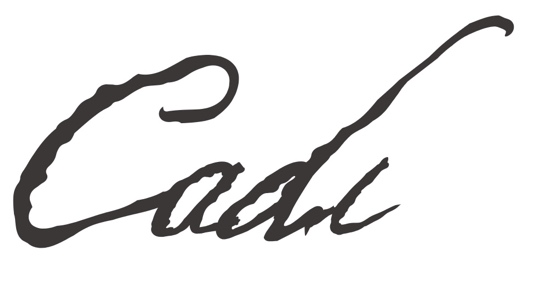 HÜSEYİN RAHMİ GÜRPINAR’IN ROMANINDAN İLHAMLA BEYAZPERDEYE TAŞINAN, 26 NİSAN’DA VİZYONA GİRECEK ‘CADI’ FİLMİNDEN GÜÇLÜ KADIN KARAKTERLERİN YER ALDIĞI ÇARPICI YENİ TEASER PAYLAŞILDI!Hüseyin Rahmi Gürpınar’ın aynı adlı romanından esinlenerek Erman Bostan’ın senaryosunu yazdığı ve yönetmenliğini üstlendiği, psikolojik gerilim türündeki ‘Cadı’ filmi için vizyon hazırlıkları devam ediyor. Başrollerinde Furkan Andıç ve Buse Meral’in yer aldığı, WOW STUDIOS’un yapımcılığını üstlendiği 26 Nisan’da sinemaseverlerle buluşacak filmden yeni teaser yayınlandı. Merakla beklenen filmden yayınlanan yeni teaser’da filmin güçlü kadınları ve onların hikâyesine dair ipuçları veriliyor.‘Cadı’ Filmi Yeni Teaser: www.youtube.com/watch?v=BBQVizvgh8oHüseyin Rahmi Gürpınar’ın aynı adlı romanından ilhamla beyazperdeye aktarılan, birçok temayı içinde barındıran katmanlı hikayesiyle ‘Cadı’ filmi 26 Nisan’da sinemaseverlerle buluşmaya hazırlanıyor. Osmanlı İmparatorluğu’nun çöküş günlerinde, genç bir dul olan Fikriye’nin zorla evlendirildiği Naşit Nefi Efendi ve yaşadığı köşk hakkındaki Cadı söylentilerinin ardındaki gizemi çözmeye çalışırken gelişen gerilim dolu olayların anlatıldığı filmden merak uyandıran yeni bir teaser yayınlandı. Filmde yaşanan gizemli ve gerilim dolu olayların arasında birbirine cesaret veren ve gücü temsil eden kadınlar hakkında ipuçları veren teaser filmin dünyasında izleyiciye yepyeni kapılar açıyor.Naşit Nefi Efendi’ye Furkan Andıç’ın, Buse Meral’in de Fikriye’ye hayat verdiği ‘Cadı’nın kadrosunda ayrıca Çağdaş Onur Öztürk, Süreyya Kilimci, Elif Ürse, Manolya Maya, Hüseyin Soyaslan, Cengiz Orhonlu, Dilara Duman, Yağız Ata Dinçer, Ekin Pasvanoğlu ve Türk Sineması’nın usta isimlerinden Nur Sürer gibi başarılı oyuncular yer alıyor. WOW STUDIOS yapımıyla gerçekleşen filmin müziklerini ise ‘Adını Feriha Koydum’, ‘İstanbullu Gelin’ gibi dizilerde de imzaları olan Ercüment Orkut, Cem Tuncer ile Sabina Khujaeva yapıyor. Psikolojik gerilimi yüksek, sürükleyici hikayesiyle ‘Cadı’ 26 Nisan’da A90 Pictures dağıtımıyla sinemalarda!YouTube: https://www.youtube.com/@cadiofficialTwitter: https://twitter.com/cadi_filmTikTok: https://www.tiktok.com/@cadi_filmInstagram: https://www.instagram.com/cadi_film/Basın İletişim:İletişim DeposuZümrüt Burul					İrem TümerTel: 0536 486 63 66				0543 761 25 01zumrutburul@iletisimdeposu.com	   	iremtumer@iletisimdeposu.com  